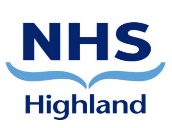 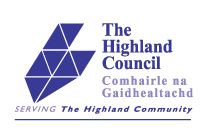 Appendix 3 (MFA1)  DATE OF ISSUE:				DATE OF RE-ISSUE (if applicable):  RISK FACTORS (IDENTIFY ALL KNOWN RISKS)  On Child Protection Register		Parenting Concerns 		Vulnerability	  Child Protection Order Pending		Unborn		CSE/CSA/Trafficking	  Substance Misuse		Previous LAC		Travelling Family	  Domestic Abuse		Refugee		Paediatric Health	  Adult Learning Disability		Homeless		Child Mental Health	  Adult Mental Health Issues		Learning Disability		Physical Disability	NHS staff in areas of identified risk will receive this MFAStaff in receipt of this MFA, should make it available in a confidential area for colleagues to read.NHS Staff, on receipt of the MFA, should check the family details against case files held.If the family are located contact the Referrer named within this form directly – further advice can be provided by a Nurse Advisor Child Protection in your area of work. Destroy the MFA1 after 3 months or Estimated Due Date plus 3 months for unborn babies or upon receipt of “Family Found” information.FAMILY NAME:FAMILY AKA:MOTHERDOB/CHIFATHERDOB/CHIPARTNERDOB/CHICHILDREN’S NAMESCHILDREN’S NAMESSEXUnbornE.D.D1st ChildDOB/CHI2nd ChildDOB/CHI3rd ChildDOB/CHI4th ChildDOB/CHILAST KNOWN ADDRESS Further details can be provided by contactingNHS Highland/ HC REFERRERNAME:DESIGNATIONADDRESS:TEL:NAME:DESIGNATIONADDRESS:TEL:SHOULD YOU LOCATE THIS FAMILY, PLEASE CONTACT THE NAME OF THE REFERRER WITHIN THIS FORMSTAFF RISKS (Detail any relevant factual information)REFERRED TO POLICE AS MISSING PERSONYES  		NO	DATE REFERRED:  FAMILY NOW FOUNDFAMILY NOW FOUNDFAMILY FOUND:YES		NO	FOUND BY (Please indicate)Police       Social Work  	Health  	Education  	SAS          NHS 24            Practitioner Services            Other  